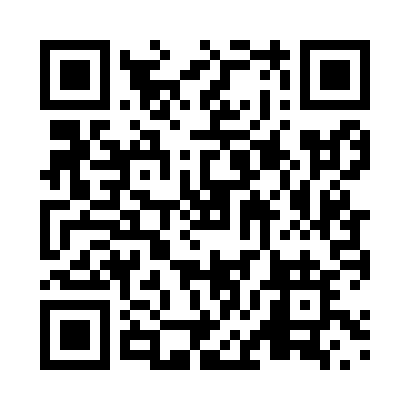 Prayer times for Orono, Ontario, CanadaMon 1 Jul 2024 - Wed 31 Jul 2024High Latitude Method: Angle Based RulePrayer Calculation Method: Islamic Society of North AmericaAsar Calculation Method: HanafiPrayer times provided by https://www.salahtimes.comDateDayFajrSunriseDhuhrAsrMaghribIsha1Mon3:455:361:196:389:0110:512Tue3:465:371:196:389:0110:513Wed3:475:371:196:389:0010:504Thu3:485:381:196:389:0010:505Fri3:495:381:196:389:0010:496Sat3:505:391:196:388:5910:487Sun3:515:401:206:388:5910:478Mon3:525:411:206:388:5910:479Tue3:535:411:206:388:5810:4610Wed3:555:421:206:378:5810:4511Thu3:565:431:206:378:5710:4412Fri3:575:441:206:378:5610:4313Sat3:585:451:206:378:5610:4214Sun4:005:451:206:368:5510:4115Mon4:015:461:216:368:5410:3916Tue4:025:471:216:368:5410:3817Wed4:045:481:216:358:5310:3718Thu4:055:491:216:358:5210:3619Fri4:075:501:216:348:5110:3420Sat4:085:511:216:348:5010:3321Sun4:105:521:216:338:5010:3122Mon4:115:531:216:338:4910:3023Tue4:135:541:216:328:4810:2924Wed4:145:551:216:328:4710:2725Thu4:165:561:216:318:4610:2526Fri4:175:571:216:318:4510:2427Sat4:195:581:216:308:4310:2228Sun4:205:591:216:298:4210:2129Mon4:226:001:216:298:4110:1930Tue4:246:011:216:288:4010:1731Wed4:256:021:216:278:3910:16